50 og 100 kr`s duer 2022.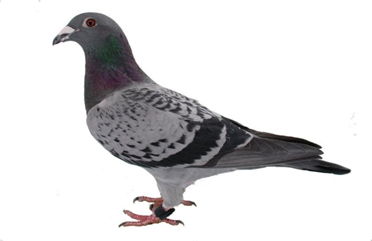 Brevduevennerne lægger 100 kr. pr due i til præmier.5 bedste flyvninger pr due tæller ( km + point)Der vil være præmier til 30 %Tilmelding og betaling duer senest den 1/5-22.Brevduevennerne.Jens